CURRICULUM VITAEMD HASANUJJAMAN 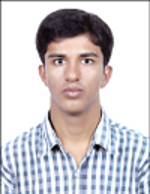 Assistant ProfessorDepartment of EnglishGushkara MahavidyalayaGushkara, BurdwanMobile- 09849254953,Email Id: mdhasanujjaman100@gmail.com
ADDRESS:EDUCATIONAL QUALIFICATIONS:RESEARCH EXPERIENCE:TEACHING EXPERIENCE:ACADEMIC ACHIEVEMENTS:✸Got selected as an Assistant Professor of English by the Bihar Public Service Commission 	in May, 2016.✸Appointed as a Tutor for Remedial Coaching and Spoken English under UGC Enrichment 	Programme during the period of August 2016 to November 2016. ✸Got Distinction in M.Phil thesis titled “India Wins Freedom: Maulana Azad's 	Autobiography and Questions of Modernity” from the University of Hyderabad, 	Hyderabad in 2016.✸Awarded the Rajiv Gandhi National Fellowship (UGC) in the year of 2014-2015.✸Qualified the National Eligibility Test (UGC-NET)  in English in the year of 2014.✸Awarded the Post-Matric Scholarship to SC., ST., & OBC Students by the Govt. of West        Bengal in the Year of 2011.SEMINARS AND CONFERENCES:✸Participated in the UPE – II sponsored Workshop on “English Studies and the 	Ethnographic Imagination” organized by the Department of English, University of 	Hyderabad on 4th January 2016.✸Participated and volunteered in Three-day UGC-DSA International Seminar on 	“Imagining 	the East: New Research, New Pathways” held at University of 	Hyderabad, India 	in 2015.✸Participated and volunteered in the Women's World Congress held at University of 	Hyderabad, India in 2014.✸Participated in One-day National Seminar Sponsored by UGC on “Cross Cultural	Perspectives: Indian Writing in English” held in Maulana Azad College, Kolkata in 	2010.RESEARCH PAPERS:✸ Presented the paper “Re-contextualizing India Wins Freedom (1958): The Idea of Modern 	India by Maulana Azad” at the First Biennial International Conference ‘IACLSC 	2016’  held from 15th to 16th December, 2016, at the Indian Institute of Advanced 	Research, Gandhinagar, Gujarat, India. ✸ Presented the paper “Maulana Azad's Idea and Vision of Modern India: Contextualizing 	India Wins Freedom” at the National Annual conference ‘RAW.CON 2016’, held 	from 28th to 30th September, 2016, at the Centre for Comparative Literature, 	University of Hyderabad, Hyderabad, India.✸ Presented the paper “Maulana Azad's autobiography India Wins Freedom and modern 	public self” at the National Seminar organized by the Centre for Comparative 	Literature, University of Hyderabad, 15th to 16th September 2016, Hyderabad, India.Permanent Address:C/o-Abdul KhalekVill-House Nagar,P.O.-Tinpakuria,P.S.-Samserganj,Dist.-Murshidabad,State-West Bengal,PIN-742202, INDIA,Present Address:Ahasan Kerim`s HouseJambuni Madrasah Para,Bolpur, BirbhumWest BengalPin-731204YearQualifying DegreeInstitutionBoardGrades2014-2016M. Phil in EnglishUniversity of HyderabadUniversity of  HyderabadFirst2014M.A. in EnglishUniversity of HyderabadUniversity of  HyderabadFirst2012B.A. in EnglishMaulana Azad CollegeUniversity Of CalcuttaSecond2009Higher Secondary (10+2)Saheb Nagar High SchoolWest Bengal Council ofHigher Secondary EducationSecond2007Matriculation(+10)House Nagar HighMadrasahWest Bengal Board ofMadrasah EducationThirdYearDegreeResearch TopicSupervisorDepartmentInstitutionGrades2016-PhDA Study of the Translated Works of Bengal Famine Literature.Under the guidance of Dr K. RajyaramaDepartment of Translation StudiesUniversity of HyderabadPursuing2014-2016M.Phil.India Wins Freedom: Maulana Azad's Autobiography and Questions of ModernityUnder the guidance of Dr.Siddharth SatpathyDepartment of EnglishUniversity of HyderabadFirstName of the EmployerAddressPost heldPeriodPeriodName of the EmployerAddressPost heldFromToGushkara MahavidyalayaGushkara, Burdwan West Bengal PIN: 713128Assistant Professor of English(Appointed on the recommendation of the West Bengal College Service Commission)11.05.2017Till date